School Name:	Healthy Schools Secondary				School District: 25						Date: September 29th, 2012Contact Name: Mr. Healthy						Contact Email/Phone Number: mhealth@sd25.bc.ca/604-123-1234Who is on your healthy school team? (i.e. number of students, grade, other teachers, partners, etc): 2 teachers, 6 students, public health nurse (PHN)HEALTHY SCHOOLS PLANHEALTHY SCHOOLS PLANHEALTHY SCHOOLS PLANHEALTHY SCHOOLS PLANHEALTHY SCHOOLS PLANHEALTHY SCHOOLS PLANASPECT for focus : HEALTHY PRACTICESASPECT for focus : HEALTHY PRACTICESASPECT for focus : HEALTHY PRACTICESASPECT for focus : HEALTHY PRACTICESASPECT for focus : HEALTHY PRACTICESASPECT for focus : HEALTHY PRACTICESINQUIRY QUESTION: How will educating students and teachers about anaphylaxis and allergies improve the culture of the school?INQUIRY QUESTION: How will educating students and teachers about anaphylaxis and allergies improve the culture of the school?INQUIRY QUESTION: How will educating students and teachers about anaphylaxis and allergies improve the culture of the school?INQUIRY QUESTION: How will educating students and teachers about anaphylaxis and allergies improve the culture of the school?INQUIRY QUESTION: How will educating students and teachers about anaphylaxis and allergies improve the culture of the school?INQUIRY QUESTION: How will educating students and teachers about anaphylaxis and allergies improve the culture of the school?PillarWhere are we now?(e.g. current activities)Where do we want to go?(e.g. Goals)What can we do to get there? (e.g. healthy strategies)TimelineResponsibilityT&L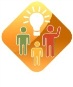 We don’t provide any teaching about anaphylaxis or allergies.  The students with allergies have expressed they don’t feel completely safe at school. Have the whole school be aware of anaphylaxis and the risks of certain allergens and what to do in case of an emergency. We will access the Healthy Schools BC site www.healthyschoolsbc.ca to use teaching resources directly related to anaphylaxis. Students will create messaging and small lesson plans for teachers to educate in their classrooms – if students feel comfortable, have them describe what happens to them if they consume their allergen. Find resources in September, create lesson plans/messaging, and educate in classes November/December.Healthy Schools Team teachers to discover resources; Students (and maybe PHN) to create messaging; Teachers (and maybe students) to educate.S&PE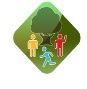 Some peanut products are coming into the school.By end of the school year, have little to no peanut products enter the school.Have students work with the Public Health Nurse to create messaging for students and parents about allergens and how to avoid bringing them to school – information session, create video, posters, in school newspaper, email, etc. Hold first informational session in October; communications Nov – Jan. Teachers, students, public health nurse. HSP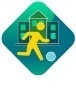 We currently don’t have any policies in place.Implement BC Anaphylactic & Child Safety Framework by November.Have students help to distribute the knowledge about this framework to the rest of the school. Access the Framework http://www.bced.gov.bc.ca/health/bc_anaphylactic_child_safety.pdf  and familiarize students with strategies necessary to implement framework. Teachers and students to learn about the framework and students to create/develop messaging about how to implement this policy into the school and how to reinforce it. Access Framework in September, familiarize students with strategies in October, and implement November. FebruaryTeachers, studentsStudents. P&S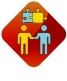 We currently don’t have any partnerships to address anaphylaxis.Establish partnership with the local health authority for added support.Contact health authority for help with establishing various strategies for emergency plans when allergic reaction occurs; contact dietitian for increased awareness of various products containing peanuts and those products that are safe.  Have students disseminate messaging for peanut products through awareness events.Contact in September; nurture relationships throughout school year.  Students disseminate messaging in November and FebruaryStudents and teachers